عالية علي إدريس محمود                                     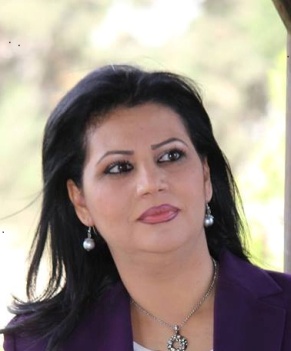 الجنسية             أردنيـــــــــــةمكان الولادة      عمــــــــــــــانتاريخ الولادة     23/12/1970ارقام الهواتف  0795011456    0777350503                     البريد الإليكتروني   aliajtv@yahoo.comالعمل الحالي :أستاذ مساعد في جامعة الزرقاء الأهلية كلية الإعلام .المؤهلات العلمية :بكالوريوس صحافة وإعلام ( إذاعة وتلفزيون , علاقات عامة وإعلان ) 1992 , جامعة  اليرموك , تقدير جيد .دبلوم إدارة تربوية , 1993 , الجامعة الأردنيــــــــــــــــــــــــة , تقدير جيـــــــد .ماجستير دراسات المرأة , 2005 , الجامعــــــــــــــة الأردنية , تقدير ممتـــــاز. رسالة الماجستير عن المضامين الجندرية في برامج الأسرة والمرأة في التلفزيون الأردني .دكتوراه علم إجتماع إعلامــــي , 2011 , الجامعة الأردنيـــــة, تقدير ممتـــــــاز.الثانوية العامة 1988  الفرع الادبي   الأردن  العلامة 82,6%الخبرات العملية :معدة ومقدمـــــــــــــــــــة برامج في شركة أنجاد فيلم من عام 1992 ـ1994 ,  الأردن.معدة ومقدمـــــــــــــــــة برامـــــــــــــــج في التلفزيون الأردنـي منذ عام 1994 ـ 2005 ومذيعة محررة في دائرة الأخبارمن 2005 ـ2016 .معدة ومقدمــــــــــــــة برامج في تلفزيون عجمان 1996 .الإمارت العربية المتحدة .مقدمــة برنامج البيت العربي تلفزيون دبي عن طريق المركز العربي 1997 في الاردن معدة ومقدمــــة برامج في راديو وتلفزيون العرب 1998 ـ 1999 , في رومــــــا.مذيعة أخبار وبرامج سياسية في قناة الجماهيرية الثانية 2009 ـ2011ليبــــــيا.مدرسة في كلية الخوارزمي قسم فنــــــــــــون التلفزيون 2011 ـ 2012  الأردن .أستاذ مساعد في جامعة الشرق الأوسط , كلية الإعلام 2013 .-2017الدورات الحاصلة عليها الداخلية والخارجية :دورات اللغة الإنجليزية في المعهد البريطاني من المستوى الأول للمستوى الثامــن .دورة تدريب الشباب لحملات محو الأمية في الأردن بتنظيم جائزة الحسن للشباب واليونسكو عام 1994 .دورة في مهارات البحث الميداني وجمع المعلومات بتنظيم من منتدى الشباب العربي ومركز بحث وتطوير البادية الأردنية1993.دورة تدريب وتأهيـــــــــل المذيعيـــــــــــــن في التلفزيون الاردني1994 .دورة تدريب وتأهيل المذيعين في راديــو وتلفزيــون العــــــــــــرب1998.دورة متخصصة في الإعلام والتنمية مركز التدريب في التلفزيون الأردني1999.دورة الإعلاميين المحترفين ( الإعلام الحديث وميثاق الشرف الإعلامي )بتنظيم من شبكة إنترنيوز العربية ومركز الإعلاميات العربيات2002دورة لرفع كفاءة الهيئة التدريسية في جامعة الشرق الأوسط حول اعداد الخطط الدراسية وعمليات تقييم الطلاب ,2013 .دورة الإعلام الرقمي التي عقدتها منظمة اليونسكو بالشراكة مع القناة الفرنسية الدولية ضمن مشروع «دعم الإعلام في الأردن2017 .البرامج التدريبية التي تم تنفيذها كمدربة :دورة الإعلام لغير الإعلاميين الشباب 2002 عمان تنظيم مركز الإعلاميات العربيات .دورة الإعلام والمجتمع 2003 مدينة البتراء تنظيم مركز الاعلاميـــات العربيات .دورة مهارات إعلامية 2003 لمجوعة صحافيات من دول مجلس التعاون الخليجي في دولة عُمان بتنظيم مركز الإعلاميات العربيات وشبكة انترنيوز العربية ونادي الصحافة في مسقط .دورة في مهارات العمل التطوعي بتنظيم من جائزة الحسن للشباب في عمان 2004 .دورة مهارات إعلامية لمجوعة من الإعلاميات السوريات والأردنيات بتنظيم من مركز سيريا ستيبس ومركز الإعلاميات العربيات 2006 .برنامج تدريبي حول حقوق الناخبين بعنوان ( كيف تُسمع صوتك) تم تنفيذه في عدة محافظات في الأردن بتنظيم من مركز الإعلاميات العربيات عام 2007.دورة تدريبية حول الكتابة المتخصصة  لمجموعة من الصحافيين المصريين الشباب  بتنظيم من النايل سات ومركز الإعلاميات العربيات في القاهرة عام 2009 .دورة تدريبة لمجموعة من الإعلاميين الليبيين في قناة الجماهيرية الثانية بعنوان مهارات تقديم النشرات الإقتصادية عام 2010 في ليبيا .دورة  " كتابة السيناريو " ضمن برنامج الدبلوم التدريبي في كلية الخوارزمي لمجموعة من المتدربين العرب  عام 2012.دورة " مقدمة في فنون الإخراج "  ضمن برنامج الدبلوم التدريبي في كلية الخوارزمي   لمجموعة من المتدربين العرب عام 2012 .دورة إعداد القيادات الشبابية , معسكرات الحسين للشباب , السلط , 2013 .دورة العلاقات العامة والبروتوكولات الدولية بتنظيم  مركز الجهود المشتركة في استانبول 2014.دورة صحافيو المستقبل بتنظيم من دائرة البرامج الاجتماعية في أمانة عمان 2016 .دورة تحضير مسار الثالثة-التلفزيون-الفوج الاول و الثاني والتي ينظمها مركز الاعلاميات العربيات  بالتعاون مع الوكالة الاسبانيه ل 15 اعلامي واعلامية سوريين مقيمين في الاردن ،2016 .التعاون مع هيئة الامم المتحدة للمرأة واللجنة الوطتية الاردنية لشؤون المرأة تنفيذ مركز الثريا للدراسات ...في عمل حملات تثقيفية للمرشحات في محافظة اربد حول إدارة الحملات الانتخابية وكيفية التعامل مع وسائل الاعلام . 2016المشاركات :  مؤتمرات ، ندوات  ، ورشات عمل ، أوراق عمل .المشاركة بمهرجان المسرح الجامعي الأول في الجامعة الأردنية في مسرحية : كيف تصعد دون أن تقع , 1992.المشاركة بتغطية فعاليات سابلة الحسن في مختلف مناطق المملكـــــــــــة  ,1994 .المشاركة بمؤتمر الأسرة والمجتمع بتنظيم منتدى الشباب العربي فرع الأردن ,1995 .المشاركة في فعاليات مسرح جراسا للإبداع بدور كاهنة المعبد ضمن فعاليات مهرجان جرش , عام 1997 .المشاركة بمؤتمر الشباب الأردني بتنظيم نادي الشباب بناة المستقبل الأردني , عام 1998 .المشاركة بمؤتمر الفضــــــــــــــــــــــائيات العربية في القاهرة عام , 1998.المشاركة بتغطية فعاليات مهرجان الإذاعة والتلفزيون في تونس بتنظيم إتحاد إذاعات الدول العربية , 1999 .المشاركة في مؤتمر الإعلاميات العربيات الثاني في مدينة البتراء عام , 2003.المشاركة في ورشة عمل بعنوان الحشد والمناصرة لقضايا المرأة في القاهرة ,  , بتنظيم مركز دراسات المرأة في مصر, 2004 .المشاركـة في مؤتمر الإعلاميات العربيات الرابع , في عمان , عام , 2005 .المشاركة في تجهيز وافتتاح الاستوديو الإذاعي التدريبي في مركز الإعلاميات العربيات , برعاية صاحبة السمو الملكي الأميرة بســـــــمة بنت طلال , عام 2008 المشاركة في تغطية فعاليات القمـــــــــــــة العربية في سرت ليبيا عام 2010 .المشاركة في تغطية فعاليات القمـــة الأوروبية الأفريقية في ليبيـــا عام 2010 .المشاركــة بمؤتمر الإعلاميات العربيـات العاشر, في مدينة البتراء, عام 2013.المشاركة بيوم الإعلامية العربية بورقة عمل بعنوان " صورة الإعلامية العربية في فترة الربيع العربي"  في جامعة الشرق الأوسط عام 2013.المشاركة في ندوة حوارية في الزرقاء في مركز خدمة المجتمع , حول الاعلام التنموي والمجتمعي ,2013 .تنظيم ندوة في جامعة الشرق الأوسط حول اشراك الجمهور في الإخراج المسرحي حسب تقنية الأنو تحدث فيها الفنان والمخرج المسرحي جبار الجنابي , 2013 .تنظيم ندوة في جامعة الشرق الأوسط حول" تبني الخطاب الديني الاعلامي الوسطي " 2014.المشاركة في ندوة حوارية في جامعة الشرق الأوسط حول الرسالة الملكية للخطة العشرية , 2014 .المشاركة بوضع إستراتيجية لإعلام المرأة عبر وسائل الاعلام المختلفة بتنظيم المعهد الأردني للإعلام ومركز الإعلاميات العربيات واليونسكو  ,عام 2014 .المشــــــــاركة بمؤتمر الفسيفساء الذي أقيم في جامعة الشرق الاوسط , 2014 .تنظيم اتفاقية تعاون بين جامعة الشرق الأوسط ومركز نوى في رام الله لإحياء التراث الفلسطيني , 2014 .المشاركة في ندوة حوارية في الشونة الشمالية في جمعية مكاني بينكم للمعاقين حول دور الإعلام الرسمي في إبراز قضايا المعاقين , 2014 .المشاركة بحلقة نقاشية في مجموعة يان حول المفاعل النووي الاردني بين مؤيد ومعارض , 2014 .المشاركة بورقة عمل بعنوان " الفضايات العربىة و القضية الفلسطينية" في ملتقى بيت دجن الثالث ,2014 .المشاركة بمؤتمر الإعلاميات العربيات الثالث عشر بعنوان " دور الإعلام في مواجهة التطرف وأثرة على المرأة  , وقد قمت بتقديم ورقة بعنوان " مفهوم وأشكال التطرف وانعكاساته على المجتمعات العربية " 2016محاضرة توعوية لطالبات ماجستير دراسات المرأة في الجامعة الاردنية بعنوان  " المرأة والإعلام " ..تمت مناقشة الأسباب التي تقف وراء عدم كفاءة البرامج التلفزيونية المقدمة للمرأة.....و أساليب النهوض بها .2016محاضرة توعوية لطلاب مساق المواطنة والإنتماء في جامعة اليرموك  الذي تشرف علية مديرة جائزة الحسن للشباب   2016 .المشاركة بورقة عنل في مؤتمر الإعلاميات الرابع عشر دور الإعلام في ردم الفجوة الجندرية 2017 "بعنوان التوجيه المهني للإعلاميات"  بتنظيم من مركز الاعلاميات العربيات ومركز دراسات المرأة في الجامعة الاردنية , 2017.المشاركة بورشة عمل نظمتها دائرة السير المركزية بعنوان "دور المرأة في الحد من حوادث السير 	24/9/2018المشاركة بيوم الإعلامية العربية وتكريم عدد من رائدات العمل التطوعي في الاردن 	5/3/2018المشاركة في فعاليات الحفل الختامي الذي أقامته السفارة الاسبانية وسفارة الاتحاد الاوروبي لمشروع تحضير مسار في تمكين اللاجئين والنازحين السوريين حيث كنت مدربة مع التلفزيون الاسباني ضمن المشروع الذي استمرلمدة  عامين 	5/4/2018. المشاركة بتحكيم أعمال الملتقى الإبداعي الأول الذي نظمته كلية الصحافة والإعلام في جامعة الزرقاء 2018المهــارات  .القدرة على التخطيط والتنظيم للمؤتمرات والندوات والمعارض .القدرة على إدارة الحوار وفنون الإقناع .القدرة على العمل الجماعي وتحمل ضغوطات العمل .إدارة الوقت وسرعة الإنتاجية .قيادة الحملات الإنتخابية والتثقيف الإعلامي للمرشحين .العضــويــات .جائزة الحسن للشباب . اللجنة الإعلامية في المجلس الأعلى للشباب , سابقا . منتدى الفكر العربي . مركز الإعلاميات العربيات .جمعية المذيعين الأردنيين .جمعية العالمية لتمكين الطفل .الابحـاث العلميــة  :درجة وعي طلبة الإعلام في الجامعات الأردنية بأساليب التضليل الإعلامي في البرامج الإخبارية للفضائيات العربية.مجلة الإعلام والعلوم الإجتماعية للأبحاث التخصصية المجلد 2 العدد2 , نيسان 2017."مجالات التمييز ضد المرأة المتزوجة العاملة في التلفزيون الأردني " قيد التحكيم في مجلة جامعة الزرقاء ـ الكتـــــب :كتاب على الطريق ,2016 وبمشاركة مجموعة من الإعلاميين الأردنيين والاسبان كتاب تدريبي للمهارات الإعلامية , قمت بإعداد الجزء الخاص في البرامج الإخبارية ,  مركز الإعلاميات العربيات . عمان .كتاب حق +حرية = حماية مهنية  ,2015  وبمشاركة مجموعة من الإعلاميين الأردنيين والإسبان  كتاب تدريبي للمهارات الإعلامية , قمت بإعداد الجزء الخاص بمهارات المراسل والمذيع الإخباري مركز الإعلاميات العربيات . عمان .       ـ مقالات منشورة في مجلة الشرطة :  المواطنة والولاء . الشائعات . الطابور الخامس . مقال منشور في مجلة مؤسسة الاذاعة والتلفزيون بعنوان " الاعلام والجندر "الــدروع والجـوائــز وشهـادات التقـديــر .  جائزة  الحسن للشباب الذهبية  . جائزة أفضل مذيعة في التلفزيون الأردني عام 2003 وفق استطلاع الرأي الذي قام به مركزالدراسات والبحوث الاستراتيجية  في الجامعة الاردنية .وذلك عن برنامج تهاني وأغاني إخراج : منصور خريسات . وعن برنامج يوم جديد . الجائزة الذهبية لبرنامج نقوش الليل اخراج : محمد الرمحي  الذي قمت بتقديمه في مهرجان القاهرة الدولي عام 1996. الجائزة الذهبية لأفضل تعليق تلفزيوني عن برنامج الأردن كأنك تراه إخراج : مهدي حماد في مهرجان إتحاد إذاعات الدول العربية في تونس عام 1998 . شهادة تقدير من مهرجان جرش لتغطية فعالياته على مدى ثمان سنوات متتالية 2003 شهادة تقدير من مهرجان الفحيص لتغطية فعالياته على مدى ثلاث سنوات .2003 شهادة تقدير من المجلس الأعلى للشباب للمشاركة في اللجنة الإعلامية على مدى عامين 2002 شهادة تقدير من مركز بحث وتطوير البادية الأردنية .1994   شهادة تقدير من نادي الشباب بناة المستقبل .1995  شهادة تقدير من وزارة الداخلية للمشاركة في اللجنة الإعلامية للإحتفال السنوي     بيوم المرور العالمي .2014شهادات تقدير من جامعة الزرقاء الأهلية 2018,2017 .